Вариант 1 Составить обзор литературы по вопросу финансы как инструмент регулирования экономики.Провести реферирование научной статьи: Мулина А.А. Использование финансов в качестве экономического инструмента регулирования /Мулина А.А.// Экономический вестник ЮФО. 2014. № 2. С. 15-23.Составить аналитическую таблицу по динамике и структуре ВВП в разрезе отраслей экономики, используя программу Excel для расчета, а Word для описания тенденций и причин на них повлиявших.Таблица – Динамика ВВП России по отраслям экономикиТаблица – Структура ВВП России по отраслям экономикиПроанализировать обзор литературы по вопросу (из 1 задания), реферат по научной статье (из 2 задания), данные аналитической таблицы (из 3 задания) используя стандартные приложения Office.Вариант 2Составить обзор литературы по вопросу основной источник формирования финансовых ресурсов государства.Провести реферирование научной статьи: Пряхин А.С. Ресурсы гражданского общества на современном этапе политической модернизации российского государства: источники формирования, инновации /Пряхин А.С. // Вестник Волгоградского государственного университета. Серия 4: История. Регионоведение. Международные отношения. 2012. № 2. С. 115-119.Составить аналитическую таблицу по динамике и структуре доходов федерального бюджета в разрезе отраслей экономики, используя программу Excel для расчета, а Word для описания тенденций и причин на них повлиявших.Таблица – Динамика доходов федерального бюджетаТаблица – Структура доходов федерального бюджетаПроанализировать обзор литературы (из 1 задания), реферат по научной статье (из 2 задания), данные аналитической таблицы (из 3 задания) используя стандартные приложения Office.Вариант 3Составить обзор литературы по вопросу финансовая система России.Провести реферирование научной статьи: Бородушко И.В. Становление государственной финансовой системы россии /Бородушко И.В. // Вестник Санкт-Петербургской юридической академии. 2015. Т. 26. № 1. С. 7-18.Составить аналитическую таблицу по динамике и структуре ВВП в разрезе отраслей экономики, используя программу Excel для расчета, а Word для описания тенденций и причин на них повлиявших.Таблица – Динамика ВВП России по отраслям экономикиТаблица – Структура ВВП России по отраслям экономикиПроанализировать обзор литературы (из 1 задания), реферат по научной статье (из 2 задания), данные аналитической таблицы (из 3 задания) используя стандартные приложения Office.Вариант 4Составить обзор литературы по вопросу финансовая политика государства.Провести реферирование научной статьи: Рогатенюк Э.В. Финансовая политика государства: сущность, направления и виды / Рогатенюк Э.В. // Научный вестник: финансы, банки, инвестиции. 2009. № 1 (2). С. 40-44.Составить аналитическую таблицу по динамике и структуре ВВП в разрезе отраслей экономики, используя программу Excel для расчета, а Word для описания тенденций и причин на них повлиявших.Таблица – Динамика доходов федерального бюджетаТаблица – Структура доходов федерального бюджетаПроанализировать обзор литературы (из 1 задания), реферат по научной статье (из 2 задания), данные аналитической таблицы (из 3 задания) используя стандартные приложения Office.Вариант 5Составить обзор литературы по вопросу содержание государственный финансовый контроль.Провести реферирование научной статьи: Миленина Н.С. Новое в законодательстве о государственном финансовом контроле / Миленина Н.С. // Налоги и финансовое право. 2009. № 5. С. 155-160.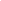 Составить аналитическую таблицу по динамике и структуре ВВП в разрезе отраслей экономики, используя программу Excel для расчета, а Word для описания тенденций и причин на них повлиявших.Таблица – Динамика доходов федерального бюджетаТаблица – Структура доходов федерального бюджетаПроанализировать обзор литературы (из 1 задания), реферат по научной статье (из 2 задания), данные аналитической таблицы (из 3 задания) используя стандартные приложения Office.Вариант 6Составить обзор литературы по вопросу роль финансов в развитии России.Провести реферирование научной статьи: Егорычева И.Н. О возрастающей роли финансов в развитии интеграционных процессов / Егорычева И.Н. Банковские услуги. 2007. № 2. С. 20-20a.Составить аналитическую таблицу по динамике и структуре основных параметров  бюджета Краснодарского края, используя программу Excel для расчета, а Word для описания изменений и причин на них повлиявших.Таблица – Динамика основных показателей бюджета Краснодарского края, млн. руб. Таблица – Структура доходов бюджета Краснодарского края, %Вывод:Графическая интерпретация аналитического задания. Проанализировать обзор литературы (из 1 задания), реферат по научной статье (из 2 задания), данные аналитической таблицы (из 3 задания) используя стандартные приложения Office.Вариант 7Составить обзор литературы по вопросу государственный бюджет как инструмент экономической политики.Провести реферирование научной статьи: Пайкович П.Р. Бюджет как инструмент государственного регулирования экономики / Пайкович П.Р. Экономика и предпринимательство. 2014. № 5-1 (46-1). С. 81-86.Составить аналитическую таблицу по динамике и структуре основных параметров  бюджета муниципального образования (по выбору), используя программу Excel для расчета, а Word для описания изменений и причин на них повлиявших.Таблица – Динамика основных показателей бюджета муниципального образования, млн. руб. Таблица – Структура доходов бюджета муниципального образования, %Вывод:Графическая интерпретация аналитического задания. Проанализировать обзор литературы (из 1 задания), реферат по научной статье (из 2 задания), данные аналитической таблицы (из 3 задания) используя стандартные приложения Office.Вариант 8Составить обзор литературы по вопросу этапы становления и развития бюджетной системы России.Провести реферирование научной статьи:  Жаворонкова Е.Н. Реформа бюджетной системы России на современном этапе / Жаворонкова Е.Н. // Государственное управление. Электронный вестник. 2014. № 43. С. 81-94.Составить аналитическую таблицу по динамике и структуре основных параметров  бюджета Краснодарского края, используя программу Excel для расчета, а Word для описания изменений и причин на них повлиявших.Таблица – Динамика основных показателей бюджета Краснодарского края, млн. руб. Таблица – Структура доходов бюджета Краснодарского края, %Вывод:Графическая интерпретация аналитического задания. Проанализировать обзор литературы (из 1 задания), реферат по научной статье (из 2 задания), данные аналитической таблицы (из 3 задания) используя стандартные приложения Office.Вариант 9Составить обзор литературы по вопросу организация бюджетного процесса в России.Провести реферирование научной статьи: Николаева В.Е. Совершенствование бюджетного процесса в России / Николаева В.Е. // Труд и социальные отношения. 2008. № 1. С. 111-117. Составить аналитическую таблицу по динамике и структуре основных параметров  бюджета муниципального образования (по выбору), используя программу Excel для расчета, а Word для описания изменений и причин на них повлиявших.Таблица – Динамика основных показателей бюджета муниципального образования, млн. руб. Таблица – Структура доходов бюджета муниципального образования, %Вывод:Графическая интерпретация аналитического задания. Проанализировать обзор литературы (из 1 задания), реферат по научной статье (из 2 задания), данные аналитической таблицы (из 3 задания) используя стандартные приложения Office.Вариант 10Составить обзор литературы по вопросу содержание муниципальные финансы, их роль в социальном развитии территорий.Провести реферирование научной статьи: Ларина С.Е. Проблемы управления муниципальными финансами в современных условиях / Ларина С.Е. // Финансы и кредит. 2009. № 32 (368). С. 25-32.Составить аналитическую таблицу по динамике и структуре основных параметров  бюджета Краснодарского края, используя программу Excel для расчета, а Word для описания изменений и причин на них повлиявших.Таблица – Динамика основных показателей бюджета Краснодарского края, млн. руб. Таблица – Структура доходов бюджета Краснодарского края, %Вывод:Графическая интерпретация аналитического задания. Проанализировать обзор литературы (из 1 задания), реферат по научной статье (из 2 задания), данные аналитической таблицы (из 3 задания) используя стандартные приложения Office.Вариант 11Составить обзор литературы по вопросу значение и роль внебюджетных социальных фондов.Провести реферирование научной статьи: Насирова М.С. Роль внебюджетных фондов в социально-экономическом развитии страны / Насирова М.С. // Экономика и социум. 2014. № 2-3 (11). С. 650-653.Составить аналитическую таблицу по исполнению бюджетов территориальных фондов обязательного медицинского страхования, используя программу Excel для расчета, а Word для описания тенденций и причин на них повлиявших.Таблица – Исполнение бюджетов территориальных фондов обязательного медицинского страхования Вывод:Графическая интерпретация аналитического задания. Проанализировать обзор литературы (из 1 задания), реферат по научной статье (из 2 задания), данные аналитической таблицы (из 3 задания) используя стандартные приложения Office.Вариант 12Составить обзор литературы по вопросу роль негосударственных пенсионных фондов в пенсионном обеспечении граждан.Провести реферирование научной статьи: Горева О.М. Роль негосударственных пенсионных фондов россии в обеспечении социальной защиты населения / Горева О.М., Осипова Л.Б., Савастьина А.А. // Современные проблемы науки и образования. 2015. № 1-1. С. 1486.Составить аналитическую таблицу по оценке поступлений иностранных инвестиций, используя программу Excel для расчета, а Word для описания тенденций и причин на них повлиявших.Таблица – Оценка поступлений иностранных инвестицийВывод:Графическая интерпретация аналитического задания. Проанализировать обзор литературы (из 1 задания), реферат по научной статье (из 2 задания), данные аналитической таблицы (из 3 задания) используя стандартные приложения Office.Вариант 13Составить обзор литературы по вопросу фонды обязательного медицинского страхования, их роль в финансировании расходов на здравоохранение в РФ.Провести реферирование научной статьи: Лазарова Л.Б. Фонды обязательного медицинского страхования, их роль в финансировании расходов на здравоохранение / Лазарова Л.Б., Дадьянова М.С. // Современные проблемы науки и образования. 2015. № 2-2. С. 457. Составить аналитическую таблицу по оценке поступлений иностранных инвестиций, используя программу Excel для расчета, а Word для описания тенденций и причин на них повлиявших.Таблица – Оценка поступлений иностранных инвестицийВывод:Графическая интерпретация аналитического задания. Проанализировать обзор литературы (из 1 задания), реферат по научной статье (из 2 задания), данные аналитической таблицы (из 3 задания) используя стандартные приложения Office.Вариант 14Составить обзор литературы по вопросу содержание и функции финансов.Провести реферирование научной статьи: Тернопольская Г.Б. О сигнальной функции налогов /Тернопольская Г.Б., Тютюрюков Н.Н., Тютюрюков В.Н. // Финансы,  2015, №5. - С. 40-43.Составить аналитическую таблицу по исполнению бюджетов территориальных фондов обязательного медицинского страхования, используя программу Excel для расчета, а Word для описания тенденций и причин на них повлиявших.Таблица – Исполнение бюджетов территориальных фондов обязательного медицинского страхования Вывод:Графическая интерпретация аналитического задания. Проанализировать обзор литературы (из 1 задания), реферат по научной статье (из 2 задания), данные аналитической таблицы (из 3 задания) используя стандартные приложения Office.Вариант 15Изучить нормативно-правовую базу, сделать обзор отечественной и зарубежной научной литературы по вопросу система  регулирование финансового (страхового) рынка.Аналитическое задание. Рассчитайте суммарный  объем страховых премий и страховых выплат за 2010-2014 гг. в  РФВывод:Графическая интерпретация аналитического задания. Проанализировать обзор литературы (из 1 задания),  данные аналитической таблицы (из 2 задания) используя стандартные приложения Office.Вариант 16Изучить нормативно-правовую базу, сделать обзор отечественной и зарубежной научной литературы по вопросу финансовая устойчивость страховой организации.Аналитическое задание. Рассчитать состав и структуру активов страховой организацииВывод:Графическая интерпретация аналитического задания. Проанализировать обзор литературы (из 1 задания),  данные аналитической таблицы (из 2 задания) используя стандартные приложения Office.Вариант 17Изучить нормативно-правовую базу, сделать обзор отечественной и зарубежной научной литературы по вопросу правовое регулирование деятельности актуариев.  Аналитическое задание. Рассчитать состав и структуру пассивов страховой организацииВывод:Графическая интерпретация аналитического задания. Проанализировать обзор литературы (из 1 задания),  данные аналитической таблицы (из 2 задания) используя стандартные приложения Office.Вариант 18Изучить нормативно-правовую базу, сделать обзор отечественной и зарубежной научной литературы по вопросу доходы, расходы и прибыль страховщика.  Аналитическое задание.Определите динамику  собранных страховых премий обязательного и добровольного страхования  в РФВывод:Графическая интерпретация аналитического задания. Проанализировать обзор литературы (из 1 задания),  данные аналитической таблицы (из 2 задания) используя стандартные приложения Office.Вариант 19Изучить нормативно-правовую базу, сделать обзор отечественной и зарубежной научной литературы по вопросу страховые резервы, их виды.   Аналитическое задание.Рассчитать финансовые результаты деятельности страховщиков в РФ, млрд. руб.Вывод:Графическая интерпретация аналитического задания. Проанализировать обзор литературы (из 1 задания),  данные аналитической таблицы (из 2 задания) используя стандартные приложения Office.Вариант 20Изучить нормативно-правовую базу, сделать обзор отечественной и зарубежной научной литературы по вопросу модели государственного регулирования страховой деятельности.  Аналитическое задание.  Рассчитать плотность страхования  за 2010-2014гг. в РФВывод:Графическая интерпретация аналитического задания. Проанализировать обзор литературы (из 1 задания),  данные аналитической таблицы (из 2 задания) используя стандартные приложения Office.Вариант 21Изучить нормативно-правовую базу, сделать обзор отечественной и зарубежной научной литературы по вопросу страхование гражданской ответственности владельцев автотранспортных средств.Аналитическое задание. Определите динамику  собранных страховых премий обязательного и добровольного страхования  в Краснодарском краеВывод:Графическая интерпретация аналитического задания. Проанализировать обзор литературы (из 1 задания),  данные аналитической таблицы (из 2 задания) используя стандартные приложения Office.Вариант 22Изучить нормативно-правовую базу, сделать обзор отечественной и зарубежной научной литературы по вопросу эволюция системы государственного регулирования  страховой деятельности в России.  Аналитическое задание. Рассчитать плотность страхования  за 2010 – 2014гг. в Краснодарском краеВывод:Графическая интерпретация аналитического задания. Проанализировать обзор литературы (из 1 задания),  данные аналитической таблицы (из 2 задания) используя стандартные приложения Office.Вариант 23Изучить нормативно-правовую базу, сделать обзор отечественной и зарубежной научной литературы по вопросу сущность перестрахования и его роль в обеспечении гарантий страховой защиты.  Аналитическое задание.  Рассчитайте индикаторы страхового рынка РФВывод:Графическая интерпретация аналитического задания. Проанализировать обзор литературы (из 1 задания),  данные аналитической таблицы (из 2 задания) используя стандартные приложения Office.Вариант 24Изучить структуру закона, содержание основных разделов и статей.Закон «Об организации страхового дела в РФ». Его роль и значение в развитии российского страхового предпринимательства. Аналитическое задание. Сделайте характеристику страховых организаций РФТаблица – Страховые организации РФ Вывод: Графическая интерпретация аналитического задания. Проанализировать обзор литературы (из 1 задания),  данные аналитической таблицы (из 2 задания) используя стандартные приложения Office.Вариант 25Изучить нормативно-правовую базу, сделать обзор отечественной и зарубежной научной литературы по вопросу принципы инвестирования временно свободных средств страховщика.  Аналитическое задание. Таблица –  Структура страховых резервов страховой организацииВывод:Графическая интерпретация аналитического задания. Проанализировать обзор литературы (из 1 задания),  данные аналитической таблицы (из 2 задания) используя стандартные приложения Office.Вариант 26Изучить нормативно-правовую базу, сделать обзор отечественной и зарубежной научной литературы по вопросу содержание и функции финансов корпораций.Аналитическое задание. Таблица  – Состав и структура имущества корпорацииВывод:Графическая интерпретация аналитического задания. Проанализировать обзор литературы (из 1 задания), реферат по научной статье, данные аналитической таблицы (из 2 задания) используя стандартные приложения Office.Вариант 27Изучить нормативно-правовую базу, сделать обзор отечественной и зарубежной научной литературы по вопросу информационного обеспечения управления финансами корпораций.Аналитическое задание. Таблица  – Состав и структура источников формирования имущества корпорацииВывод:Графическая интерпретация аналитического задания. 3. Проанализировать обзор литературы (из 1 задания), реферат по научной статье, данные аналитической таблицы (из 2 задания) используя стандартные приложения Office.Вариант 28Изучить нормативно-правовую базу, сделать обзор отечественной и зарубежной научной литературы по вопросу управления финансами корпораций с различными тапами организационных структур.Аналитическое задание. Таблица –  Состав и структура основных средств Вывод:Графическая интерпретация аналитического задания.        3. Проанализировать обзор литературы (из 1 задания), реферат по научной статье, данные аналитической таблицы (из 2 задания) используя стандартные приложения Office.Вариант 29Изучить нормативно-правовую базу, сделать обзор отечественной и зарубежной научной литературы по вопросу финансового механизма корпораций и его основных элементов.Аналитическое задание. Таблица  – Состав и структура оборотных средств корпорацииВывод:Графическая интерпретация аналитического задания.          3. Проанализировать обзор литературы (из 1 задания), реферат по научной статье, данные аналитической таблицы (из 2 задания) используя стандартные приложения Office.Вариант 30Изучить нормативно-правовую базу, сделать обзор отечественной и зарубежной научной литературы по вопросу формы организации предприятий в условиях рыночной экономики.Аналитическое задание. Таблица  – Оценка показателей прибыли корпорацииВывод:Графическая интерпретация аналитического задания.      3. Проанализировать обзор литературы (из 1 задания), реферат по научной статье, данные аналитической таблицы (из 2 задания) используя стандартные приложения Office.Вариант № 31Составить обзор литературы по вопросу содержание и функции налогов как категории финансов.Провести реферирование научной статьи: Бондаренко Л. В. Сельские территории: состояние и регулирование / Л. В. Бондаренко // АПК: экономика и управление. – 2014. – №1. – С. 69-78. Составить аналитическую таблицу по динамике и структуре налоговых доходов в бюджетной системе РФ, используя программу Excel для расчета, а Word для описания тенденций и причин на них повлиявших.Таблица 1 – Динамика налоговых доходов в бюджетной системе РФ, млн. руб.Таблица 2 – Структура налоговых доходов в бюджетной системе РФПроиллюстрировать обзор литературы (из 1 задания), реферат по научной статье (из 2 задания), данные аналитической таблицы (из 3 задания) используя стандартные приложения Office. Оформить графики, диаграммы по заданию 3. По выполненным заданиям разработать слайды, составленные с помощью программы Power Point. Вариант № 321. Составить обзор литературы по вопросу экономической сущности налога на добавленную стоимость.2. Провести реферирование научной статьи: Андреева И. , Метелева М. Тенденции развития современных форм хозяйствования в АПК / И. Андреева, М. Метелева // АПК: экономика и управление. – 2014. – №6. – С. 31-38. 3. Составить аналитическую таблицу по динамике и структуре налоговых поступлений по Краснодарскому краю в бюджетную систему РФ, используя программу Excel для расчета, а Word для описания тенденций и причин на них повлиявших.Таблица 1 – Динамика налоговых поступлений по Краснодарскому краю в бюджетную систему Российской Федерации, млн. руб.Таблица 2 – Структура налоговых поступлений по Краснодарскому краю в бюджетную систему Российской ФедерацииПроиллюстрировать обзор литературы (из 1 задания), реферат по научной статье (из 2 задания), данные аналитической таблицы (из 3 задания) используя стандартные приложения Office. Оформить графики, диаграммы по заданию 3. По выполненным заданиям разработать слайды, составленные с помощью программы Power Point. Вариант  № 331. Составить обзор литературы по вопросу необходимости реформирования налога на доходы физических лиц в целях развития принципа справедливости (защиты социально не защищенных граждан).2. Провести реферирование научной статьи: Боговиз А. В. Особенности формирования и направления аграрной политики России / А.В. Боговиз // АПК: экономика и управление. – 2014. – №5. – С. 21-27. 3. Составить аналитическую таблицу по динамике и структуре налоговых доходов в местные бюджеты Краснодарского края, используя программу Excel для расчета, а Word для описания тенденций и причин на них повлиявших.Таблица 1 – Динамика налоговых доходов в местные бюджеты Краснодарского края,млн. руб.Таблица 2 – Структура налоговых доходов в местные бюджеты Краснодарского краяПроиллюстрировать обзор литературы (из 1 задания), реферат по научной статье (из 2 задания), данные аналитической таблицы (из 3 задания) используя стандартные приложения Office. Оформить графики, диаграммы по заданию 3. По выполненным заданиям разработать слайды, составленные с помощью программы Power Point. Показатель2013 г.2014 г.2015 г.2015 г. в % к2015 г. в % кПоказатель2013 г.2014 г.2015 г.2013 г.2014 г.Сельское хозяйствоПромышленность………Всего по РоссииПоказатель2013 г.2013 г.2014 г.2014 г.2015 г.2015 г.Показательтыс.руб.уд. вес, %тыс.руб.уд. вес, %тыс.руб.уд. вес, %Сельское хозяйствоПромышленность………Всего по РоссииПоказатель2013 г.2014 г.2015 г.2015 г. в % к2015 г. в % кПоказатель2013 г.2014 г.2015 г.2013 г.2014 г.Налоговая группа доходовНеналоговая группа доходовДругие виды поступленийВсего доходов Показатель2013 г.2013 г.2014 г.2014 г.2015 г.2015 г.Показательтыс.руб.уд. вес, %тыс.руб.уд. вес, %тыс.руб.уд. вес, %Налоговая группа доходовНеналоговая группа доходовДругие виды поступленийВсего доходов Показатель2013 г.2014 г.2015 г.2015 г. в % к2015 г. в % кПоказатель2013 г.2014 г.2015 г.2013 г.2014 г.Сельское хозяйствоПромышленность………Всего по РоссииПоказатель2013 г.2013 г.2014 г.2014 г.2015 г.2015 г.Показательтыс.руб.уд. вес, %тыс.руб.уд. вес, %тыс.руб.уд. вес, %Сельское хозяйствоПромышленность………Всего по РоссииПоказатель2013 г.2014 г.2015 г.2015 г. в % к2015 г. в % кПоказатель2013 г.2014 г.2015 г.2013г.2014 г.Налоговая группа доходовНеналоговая группа доходовДругие виды поступленийВсего доходов Федерального бюджетаПоказатель2013 г.2013 г.2014 г.2014 г.2015 г.2015 г.Показательтыс.руб.уд. вес, %тыс.руб.уд. вес, %тыс.руб.уд. вес, %Налоговая группа доходовНеналоговая группа доходовДругие виды поступленийВсего доходов Федерального бюджетаПоказатель2013 г.2014 г.2015 г.2015 г. в % к2015 г. в % кПоказатель2013 г.2014 г.2015 г.2013г.2014 г.Налоговая группа доходовНеналоговая группа доходовДругие виды поступленийВсего доходов Федерального бюджетаПоказатель2013 г.2013 г.2014 г.2014 г.2015 г.2015 г.Показательтыс.руб.уд. вес, %тыс.руб.уд. вес, %тыс.руб.уд. вес, %Налоговая группа доходовНеналоговая группа доходовДругие виды поступленийВсего доходов Федерального бюджетаПоказатель2014 г.2015 г.2016 г.(прогноз)2016 г. в % к2016 г. в % кПоказатель2014 г.2015 г.2016 г.(прогноз)2014г.2015 г.Доходы, всегоНалоговые доходыНеналоговые доходыБезвозмездные поступленияРасходы, всегоДефицит (-), профицит (+)Показатель2014 г.2015 г.2016 г.Налоговые доходыНеналоговые доходыБезвозмездные поступленияВсего доходов100,0100,0100,0Показатель2014 г.2015 г.2016 г.(прогноз)2016 г. в % к2016 г. в % кПоказатель2014 г.2015 г.2016 г.(прогноз)2014 г.2015 г.Доходы, всегоНалоговые доходыНеналоговые доходыБезвозмездные поступленияРасходы, всегоДефицит (-), профицит (+)Показатель2014 г.2015 г.2016 г.Налоговые доходыНеналоговые доходыБезвозмездные поступленияВсего доходов100,0100,0100,0Показатель2014 г.2015 г.2016 г.(прогноз)2016 г. в % к2016 г. в % кПоказатель2014 г.2015 г.2016 г.(прогноз)2014 г.2015 г.Доходы, всегоНалоговые доходыНеналоговые доходыБезвозмездные поступленияРасходы, всегоДефицит (-), профицит (+)Показатель2014 г.2015 г.2016 г.Налоговые доходыНеналоговые доходыБезвозмездные поступленияВсего доходов100,0100,0100,0Показатель2014 г.2015 г.2016 г.(прогноз)2016 г. в % к2016 г. в % кПоказатель2014 г.2015 г.2016 г.(прогноз)2014г.2015 г.Доходы, всегоНалоговые доходыНеналоговые доходыБезвозмездные поступленияРасходы, всегоДефицит (-), профицит (+)Показатель2014 г.2015 г.2016 г.Налоговые доходыНеналоговые доходыБезвозмездные поступленияВсего доходов100,0100,0100,0Показатель2014 г.2015 г.2016 г.(прогноз)2016 г. в % к2016 г. в % кПоказатель2014 г.2015 г.2016 г.(прогноз)2014г.2015 г.Доходы, всегоНалоговые доходыНеналоговые доходыБезвозмездные поступленияРасходы, всегоДефицит (-), профицит (+)Показатель2014 г.2015 г.2016 г.Налоговые доходыНеналоговые доходыБезвозмездные поступленияВсего доходов100,0100,0100,0ГодыПоступление, млн. руб.Поступление, млн. руб.Поступление, млн. руб.Расходование, млн. руб.Расходование, млн. руб.Расходование, млн. руб.ГодыРФЮФОКраснодарский крайРФЮФОКраснодарский край20102011201220132014ГодыПоступление прямых иностранных инвестиций, млрд  долл.Поступление прямых иностранных инвестиций, млрд  долл.Поступление прямых иностранных инвестиций, млрд  долл.ГодыРФЮФОКраснодарский край20102011201220132014ГодыПоступление прямых иностранных инвестиций, млрд  долл.Поступление прямых иностранных инвестиций, млрд  долл.Поступление прямых иностранных инвестиций, млрд  долл.ГодыРФЮФОКраснодарский край20102011201220132014ГодыПоступление, млн. руб.Поступление, млн. руб.Поступление, млн. руб.Расходование, млн. руб.Расходование, млн. руб.Расходование, млн. руб.ГодыРФЮФОКраснодарский крайРФЮФОКраснодарский край20102011201220132014ГодыСтраховые премииСтраховые премииСтраховые выплатыСтраховые выплатыГодымлрд руб.в % к предыдущему периодумлрд руб.в % к предыдущему периоду20102011201220132014Показатель2013 г.2013 г.2014 г.2014 г.2015 г.2015 г.2015 г. к 2013 г. 2015 г. к 2013 г. Показательтыс.руб.%тыс. руб.%тыс.руб.%тыс.руб.%Нематериальные активыОсновные средстваФинансовые вложения (за исключением денежных эквивалентов)Отложенные налоговые активыЗапасыНалог на добавленную стоимостьДоля перестраховщиков в страховых резервах по страхованию иному, чем страхование жизниДебиторская задолженностьДенежные средства и денежные эквивалентыИтого активовПоказатель2013 год2013 год2014 год2014 год2015 год2015 год2015 г. к 2013 г. 2015 г. к 2013 г. Показательтыс.руб.%тыс.руб.%тыс.руб.%тыс.руб.%Капитал и резервы:Уставный капиталДобавочный капитал (без переоценки)Резервный капиталНераспределенная прибыль (непокрытый убыток)Итого по разделу  IIОбязательства:Страховые резервы по страхованию иному, чем страхование жизниОтложенные налоговые обязательстваОценочные обязательстваКредиторская задолженностьПрочие обязательстваИтого по разделу  IIIИтого пассивовПоказатель2010 г.2011г.2012 г.2013 г.2014 г.Добровольное страхование, млрд руб.Обязательное страхование, млрд руб. Итого, млрд. руб.Доля добровольного страхования,%Доля обязательного страхования,%Показатель2010г.2011г.2012г.2013г.2014г.Прибыль прибыльных организацийдоля прибыльных организаций в общем количестве страховых организаций, %Убыток убыточных организацийДоля убыточных организаций в общем количестве страховых организаций, %Дебиторская задолженность (на конец периода)из нее просроченнаяКредиторская задолженность (на конец периода)из нее просроченнаяПоказатель2010 г.2011г.2012 г.2013 г.2014 г.Страховые премии, млрд. руб.Численность населения, млн. чел.Индикатор плотности страхования, руб. /чел.Показатель2010 г.2011г.2012 г.2013 г.2014 г.Добровольное страхование, млн. руб.Обязательное страхование, млн руб. Итого, млн руб.Доля добровольного страхования,%Доля обязательного страхования,%Показатель2010г2011г.2012г.2013г.2014г.Страховые премии, млн. руб.Численность населения, млн. чел.Индикатор плотности страхования, руб. /чел.Показатель2010г.2011г.2012г.2013г.2014г.Отношение объемов собранных страховых премий к ВВП, %-без учета обязательного медицинского страхованияРазмер страховой премии на душу населения, руб.-без учета обязательного медицинского страхованияКапиталоотдача страховых организаций (отношение страховых премий к величине уставного капитала), руб.-без учета обязательного медицинского страхованияКоэффициент выплат (отношение произведенных выплат к страховым премиям), % -без учета обязательного медицинского страхованияПоказатель2010г.2011г.2012г.2013г.2014г.Количество учтенных страховых организаций), ед.       из них осуществляющих:   страхование и перестрахование   только перестрахованиеКоличество учтенных обществ взаимного страхования1) , едЧисло филиалов страховых организаций)Уставный капитал страховых организаций), млн. руб.Среднесписочная численность работников страховщика, человекСредняя численность страховых агентов – физических лиц, чел.Количество заключенных договоров страхования), млн.Страховые премии (взносы) – всего), млн. руб.из них по договорам с нерезидентамиВыплаты по договорам страхования – всего), млн. руб.    из них по договорам с нерезидентамиПоказатель2013 год2013 год2014 год2014 год2015 год2015 год2015г. к 2013 г., %Показательтыс. руб.%тыс. руб.%тыс. руб.%2015г. к 2013 г., %Резерв незаработанной премииРезерв ЗНУРезерв ПНУСтабилизационный резервИтого страховые резервыВид имущества2013 г.2013 г.2014 г.2014 г.2015 г.2015 г.2015 г. к 2013 г.,  %Вид имуществатыс. руб.%тыс. руб.%тыс. руб.%2015 г. к 2013 г.,  %Внеоборотные активы – всегов том числе- основные средства - долгосрочные финансовые вложения Оборотные активы – всегов том числе:- запасы- расчеты с дебиторами- денежные средства- НДСВсего имуществаВид имущества2013 г.2013 г.2014г.2014г.2015 г.2015 г.2015 г. к 2013г., %Вид имуществатыс. руб.%тыс. руб.%тыс. руб.%2015 г. к 2013г., %1. Капитал и резервыУставный капиталДобавочный капиталРезервный капиталНераспределенная прибыль2.  Краткосрочные обязательстваЗаймы и кредитыКредиторская задолженность- поставщикам и подрядчикам- задолженность перед персоналом- задолженность перед внебюджетными фондами- задолженность по налогам и сборам- прочие кредиторыЗадолженность учредителям предприятияВсего источников Показатель2013 г.2013 г.2014 г.2014 г.2015 г.2015 г.2015г. к 2013г.,   %Показательтыс. руб.%тыс. руб.%тыс. руб.%2015г. к 2013г.,   %ЗданияСооружения  и передаточные устройстваМашины   и оборудованиеТранспортные средстваПроизводственный и хозяйственныйинвентарьИтого Показатель2013 г.2013 г.2014 г.2014 г.2015 г.2015 г.2015г. к 2013г.,  %Показательтыс. руб.%тыс. руб.%тыс. руб.%2015г. к 2013г.,  %Запасы, всегов т. ч.- сырье, материалы- затраты в незавершенном производстве- расходы будущих периодовНДС по приобретенным ценностямДебиторская задолженность, всегов т. ч. покупатели и заказчикиДенежные средстваОборотные средства, всегоПоказатель2013 г.2014 г.2015 г.2015 г.  к 2013г.2015 г.  к 2013г.Показатель2013 г.2014 г.2015 г.+%Выручка от реализацииСебестоимость реализацииВаловая прибыльПрибыль от продажПроценты к уплатеПрочие доходы Прочие расходыПрибыль до налогообложенияЧистая прибыльПоказатель2013 г.2014 г.2015 г.2015 г. в % к2015 г. в % кПоказатель2013 г.2014 г.2015 г.2013 г.2014 г.Федеральные налоги:НДСАкцизы………..Региональные налоги:Налог на имущество организаций………Местные налоги:Земельный налог……….Прочие налоги и сборыВсего налогов и сборовПоказатель2013 г.2013 г.2014 г.2014 г.2015 г.2015 г.Показательмлн.руб.уд. вес, %млн.руб.уд. вес, %млн.руб.уд. вес, %Федеральные налогиНДСАкцизы……..Региональные налоги:Налог на имущество орган.………Местные налоги:Земельный налог……….Прочие налоги и сборыВсего налогов и сборов100%100%100%Показатель2013 г.2014 г.2015 г.2015 г. в % к2015 г. в % кПоказатель2013 г.2014 г.2015 г.2013 г.2014 г.Федеральные налоги:НДСАкцизы………..Региональные налоги:Налог на имущество организаций………Местные налоги:Земельный налог……….Прочие налоги и сборыВсего налогов и сборовПоказатель2013 г.2013 г.2014 г.2014 г.2015 г.2015 г.Показательмлн.руб.уд. вес, %млн.руб.уд. вес, %млн.руб.уд. вес, %Федеральные налогиНДСАкцизы……..Региональные налоги:Налог на имущество орган.………Местные налоги:Земельный налог……….Прочие налоги и сборыВсего налогов и сборов100%100%100%Показатель2013 г.2014 г.2015 г.2015 г. в % к2015 г. в % кПоказатель2013 г.2014 г.2015 г.2013 г.2014 г.Федеральные налоги:НДСАкцизы………..Региональные налоги:Налог на имущество организаций………Местные налоги:Земельный налог……….Прочие налоги и сборыВсего налогов и сборовПоказатель2013 г.2013 г.2014 г.2014 г.2015 г.2015 г.Показательмлн.руб.уд. вес, %млн.руб.уд. вес, %млн.руб.уд. вес, %Федеральные налогиНДСАкцизы……..Региональные налоги:Налог на имущество орган.………Местные налоги:Земельный налог……….Прочие налоги и сборыВсего налогов и сборов100%100%100%